Kappa - Completing the sentences and colouring the objects to show the correct amount.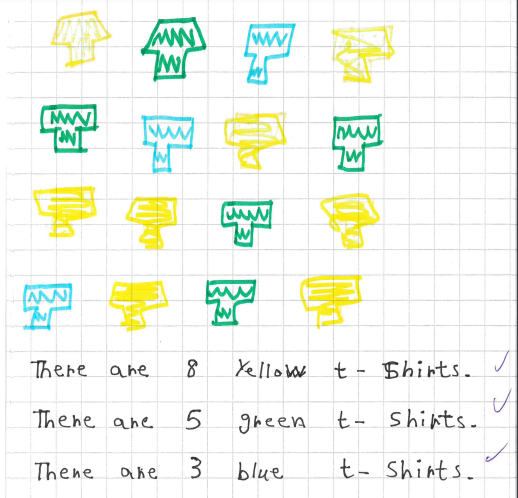 